УПРАВЛЕНИЕ ФЕДЕРАЛЬНОЙ  СЛУЖБЫ ГОСУДАРСТВЕННОЙ  РЕГИСТРАЦИИ, КАДАСТРА И КАРТОГРАФИИ (РОСРЕЕСТР)  ПО ЧЕЛЯБИНСКОЙ ОБЛАСТИ 							.Челябинск, ул.Елькина, 85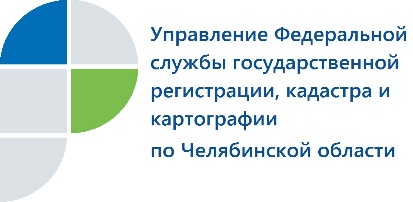                                                                                                                   01.11.2018Управление Росреестра: как зарегистрировать право собственности на унаследованный объект недвижимостиУправление Федеральной службы государственной регистрации, кадастра и картографии по Челябинской области разъясняет вопрос, связанный с госрегистрацией недвижимости, полученной по наследству.  Один из наиболее частых вопросов, поступающих от южноуральцев в Управление Росреестра по Челябинской области, связан с оформлением полученного  в наследство недвижимого имущества.Для того, чтобы зарегистрировать право собственности на объект недвижимости на основании свидетельства на наследство, необходимо представить в многофункциональный центр определенный пакет документов. В него входит заявление о государственной регистрации права собственности на объект недвижимости (обратившийся напишет заявление вместе со специалистом МФЦ); документ, удостоверяющий личность заявителя, (в случае если за регистрацией обращается его представитель, то еще потребуется удостоверенная у нотариуса доверенность, подтверждающая полномочия представителя); свидетельство о праве на наследство (не менее двух экземпляров, подлинник будет возвращен заявителю). В соответствии с Налоговым кодексом за госрегистрацию должна быть уплачена госпошлина. В соответствии с Федеральным законом о госрегистрации срок проведения государственного кадастрового учета и государственной регистрации права собственности составляет три рабочих дня с даты приема или поступления указанного пакета документов в Управление Росреестра. В случае направления заявителем документов в электронном виде срок сокращается до одного рабочего дня.Также необходимо учесть, что документы на государственную регистрацию права собственности от имени получателя наследства может подать нотариус.Пресс-служба Управления Росреестра                    	       	по Челябинской области				                    тел. 8 (351) 237-27-10,  E-m: pressafrs74@chel.surnet.ru  https://vk.com/rosreestr_chel